Уважаемые родители обучающихся 7-11 классовВ период с 1 по 12 октября 2020 года проводится процедура социально- психологического тестирования обучающихся в возрасте 13-18 лет по ЕДИНОЙ МЕТОДИКЕ. Она будет осуществляться ЕЖЕГОДНО. Целью тестирования является выявление скрытой и явной рискогенности социально-психологических условий, формирующих психологическую готовность к аддитивному (зависимому) поведению у лиц подросткового и юношеского возраста. Тестирование проводится на регулярной основе 1 раз в год, начиная с 7 класса.Тестирование пройдет конфиденциально, но не анонимно, данные будут доступны исключительно психологу, родителям и самому обучающемуся.Родители имеют право находиться на тестировании своего ребенка при соблюдении ряда правил.Методика СПТ применяется для тестирования лиц подросткового и юношеского возраста старше 13 лет. Методика не оценивает детей! При работе с ней подростки, юноши и девушки сами оценивают социально-психологические условия, в которых находятся.Это опрос, выявляющий мнения, представления и позиции обучающихся относительно их самих и обстоятельств, в которых они находятся.Методика не может быть использована для формулировки заключения о наркотической или иной зависимости!!!  Она выявляет социально-психологические предпосылки, которые в определенных обстоятельствах могут спровоцировать желание попробовать наркотик.Так как все результаты деперсонифицированы, получить индивидуальные результаты обучающегося из работников и руководства образовательной организации никто не сможет без нарушения законодательства Российской Федерации.С конфиденциальной информацией о ребенке имеет право работать только педагог-психолог образовательной организации, который имеет соответствующее образование. Обнародоваться и обсуждаться будут только усредненные (статистические) результаты и иметь вид статистического отчета по классу или школе в целом.У каждого человека есть факторы риска и факторы защиты, которые формируются в процессе взросления, если у ребенка больше факторов риска, то он может быть склонен к зависимому поведению (но еще не является зависимым!). Тестирование позволяет не только выявить соотношение этих факторов, но и в последствии узнать сильные стороны ребенка, чтобы сделать упор на их развитие и помочь ребенку противостоять окружающим обстоятельствам.К чему может привести преобладание факторов риска: Употребление наркотических и психоактивных веществ Ранний алкоголизм Игромания Курение Прочие зависимостиПреобладание факторов защиты способствует развитию  психологической устойчивости ребенка: Способность сказать «НЕТ!» Противостоять трудностям, давлению обстоятельств Стремление к сохранению собственного физического и психического здоровья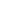  Снижение вероятности возникновения зависимого поведения Психологическое благополучиеВозможно, вы узнали в описании своего ребенка, но иногда мы не видим всей картины в целом только по внешним проявлениям, а социально-психологическое тестирование позволит увидеть истинное эмоциональное состояние ребенка на момент прохождения теста.Благодаря тестированию Вы сможете увидеть, что именно вызывает у ребенка негативные переживания и повлиять не на ребенка, а на источник, на те трудности, с которыми он сталкивается.Тестирование конфиденциально, но не анонимно. Данные участников тестирования доступны исключительно работнику психологической службы образовательной организации, родителям или иным законным представителям обучающегося и самим респондентам..Все результаты тестирования строго конфиденциальны! Тестирование осуществляется в организации согласно разработанного положения о конфиденциальной информации. Каждому обучающемуся присваивается индивидуальный код участника, который делает невозможным персонификацию данных. Список индивидуальных кодов и соответствующих им фамилий хранится в образовательной организации в соответствии с Федеральным законом от 27 июля 2007 г. № 152-ФЗ «О персональных данных». Персональные результаты могут быть доступны только трем лицам: родителю, ребенку и педагогу-психологу.Как проходит тестирование заполнение анкеты из 110 или 140 утверждений, на все из которых необходимо ответить (для учеников 7-9 классов методика содержит 110 утверждений, для учеников 10-11 классов, а также студентов колледжей и 1-2 курсов высших учебных заведений 140 утверждений) максимальная продолжительность проведения диагностики составляет 2 астрономических часа при проведении тестирования в качестве наблюдателей допускается присутствие родителей учениковНаблюдающие за процедурой родители или иные законные представители учащихся обязаны выполнять следующие правила поведения: быть «незаметными»: вести себя тихо, не отвлекать учащихся, не задавать им вопросов, не подсказывать; поддерживать обстановку честности и открытости: не смотреть на то, как респонденты отвечают на задания теста; рекомендуется наблюдать со стороны, ходить по помещению, где проходит тестирование является нежелательнымСогласие  (в соответствии с п.1 ст. 53.4 Закона). тестирование проводится при наличии информированного согласия в письменной форме одного из родителей (законного представителя) обучающихся, не достигших возраста четырнадцати лет; согласие фиксирует разрешение Вашему ребенку участвовать в тестировании; подтверждает Вашу осведомленность о цели тестирования, его длительности и возможных результатах.